Name Here, Title HereDepartment Here
University of Florida
###-###-####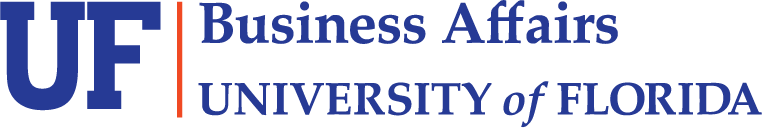 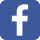 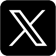 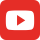 